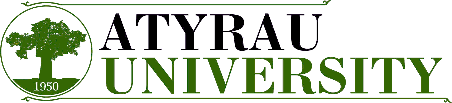 НАО «Атырауский университет им.Х.Досмухамедова»Факультет полиязычного образованияИнформационное письмоУважаемые коллеги!Кафедра русской филологии факультета полиязычного образования НАО «Атырауский университет им. Х.Досмухамедова» приглашает вас принять участие в Республиканском научно-практическом форуме «Эффективная коммуникация в современном поликультурном мире», посвященном 30-летию Независимости Республики Казахстан.Дата проведения: 24-25 ноября 2021 годаК участию в форуме приглашаются представители государственных органов управления в сфере науки и образования, работники научных организаций, преподаватели вузов и ссузов, учителя, магистранты и студенты.В работе форума примут участие ведущие ученые научных и образовательных центров России и Казахстана.Цели форума:- обсуждение проблем в области лингвистики, литературоведения, переводоведения, лингвокультурологии, социолингвистики, межкультурной коммуникации; - обсуждение эффективных методик обучения языкам, использования инновационных технологий в процессе обучения и воспитания поликультурной личности, проблем низкой читательской грамотности;-  расширение контактов, развитие сотрудничества в научной и инновационной сферах. В рамках форума – пленарное заседание 24 ноября 2021 года,– онлайн-курсы 25 ноября 2021 года.Работа Форума и онлайн-курсов планируется по следующим направлениям: 1. Формирование эффективной коммуникации средствами социально- гуманитарных наук.2. Билингвизм и полилингвизм в современном языковом пространстве. 3. Цифровая лингводидактика и методика преподавания языков.4. Актуальные проблемы литературоведения и переводоведения.5. Воспитание поликультурной личности.Рабочие языки форума: казахский, русский, английский. Формат форума – дистанционный на платформе ZOOM.Формы участия в форуме: - выступление с докладом на пленарном заседании (15 минут) - участие в дискуссии по докладам (5 минут)Участники онлайн-курсов должны заполнить заявку и отправить по электр. адресу: anastasiya211153@mail.ru. Все участники онлайн-курсов получат сертификаты в электронном виде (36 часов). Контактная информация: Умурзакова Анастасия ЖуматовнаТелефон: (+7 701) 230 87 89. E-mail:anastasiya211153@mail.ru Оргкомитет форумаЗАЯВКАна участие в онлайн-курсах в рамках Республиканского научно-практического форума «Эффективная коммуникация в современном поликультурном мире»Фамилия, имя, отчество (полностью) Город Название организации, должностьТематическое направлениеАдрес электронной почты (Е-mail)Контактные телефоны 